[BUSINESS NAME][ADDRESS OF PARKING LOT]XXXX-BFN-XXXXXXX (City business license number)[BUSINESS NAME][ADDRESS OF PARKING LOT]XXXX-BFN-XXXXXXX (City business license number)PARKING LOT HOURS0:00 A.M. – 0:00 P.M.[INCLUDE ANY RELEVANT HOURS OF OPERATION INFORMATION, SUCH AS DIFFERING HOURS ON WEEKENDS/EVENINGS]FORMS OF PAYMENT ACCEPTED[LIST ALL FORMS OF PAYMENT ACCEPTED; EXAMPLES LISTED BELOW]CASHVISA, MASTERCARD, DISCOVER, AMEXAPPLE PAYPARKMOBILE APPPARKING RATES[ADJUST AS NEEDED]TIME				RATE0-X hrs					$X.XXX-X hrs					$X.XXX-X hrs					$X.XXX-X hrs					$X.XXX-24 hrs				$X.XXLost ticket				$X.XXMAX RATE				$X.XXPAYMENT INSTRUCTIONS[INCLUDE DETAILED INSTRUCTIONS FOR PAYMENT, AS WELL AS ANY INSTRUCTIONS FOR PAYMENT WHEN THE PAYMENT KIOSKS ARE OUT OF SERVICE, AS WELL AS ANY GRACE PERIOD BETWEEN ENTERING/PARKING IN THE LOT AND PAYMENT] [PROVIDE NOTICE OF ANY POTENTIAL VIOLATIONS OF PARKING LOT TERMS; EXAMPLES LSITED BELOW]VIOLATORS ARE SUBJECT TO:PENALTY FOR NON-PAYMENT		$X.XXPENALTY FOR OVERTIME PARKING		$X.XX
CONTACT INFORMATION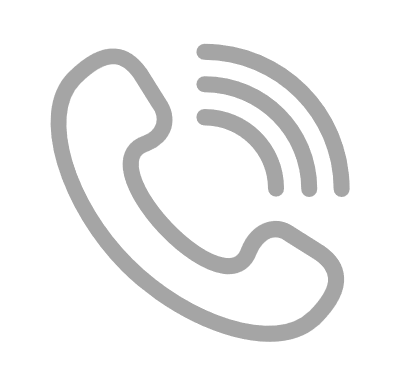 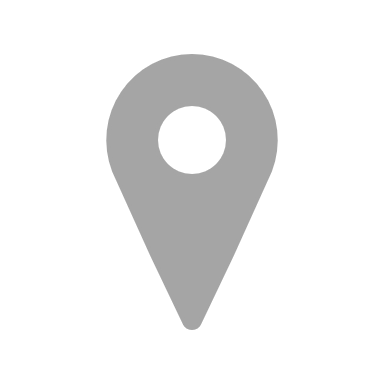 	Address of local business office	company@example.com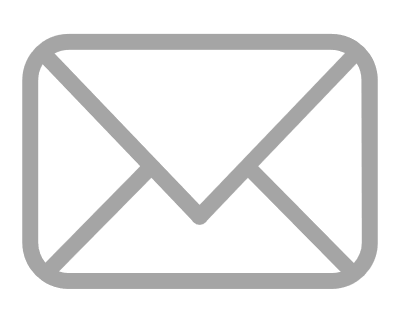 	www.example.com  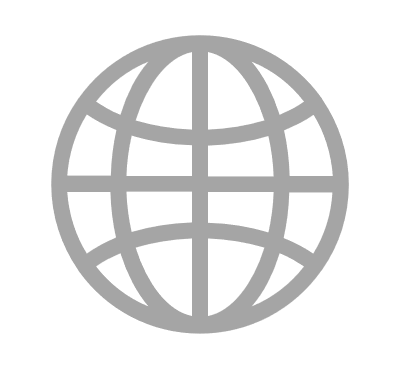 TO DISPUTE A VIOLATION[INSERT INSTRUCTIONS AND CONTACT INFO IF DIFFERENT FROM THE CONTACT INFO LISTED TO THE LEFT]